Лектор ( викладач(і))УКРАЇНСЬКИЙ ДЕРЖАВНИЙ УНІВЕРСИТЕТ НАУКИ І ТЕХНОЛОГІЙ УКРАЇНСЬКИЙ ДЕРЖАВНИЙ УНІВЕРСИТЕТ НАУКИ І ТЕХНОЛОГІЙ 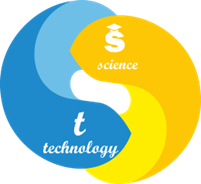 СИЛАБУС «Проект людини в філософії»Статус дисципліниВибірковаКод та назва спеціальності таспеціалізації (за наявності)03 – філософія Назва освітньої програмиЕксплуатація та ремонт техніки Держспецтрансслужби», «Відновлення та будівництво штучних споруд на об’єктах національної транспортної системи», «Будівництво та експлуатація будинків і споруд спеціального та загальновійськового призначення», «Відновлення та будівництво об’єктів національної транспортної системи», «Морально-психологічне забезпечення підрозділів Держспецтрансслужби»,«Організація військових перевезень і управління на залізничному транспорті»Освітній ступіньПерший (бакалаврський)Обсяг дисципліни(кредитів ЄКТС)4 кредити ЄКТС / 120 годинТерміни вивчення дисципліни3 – 4 семестрНазва кафедри, яка викладає дисципліну,абревіатурне позначенняФілософія та українознавствоМова викладанняукраїнська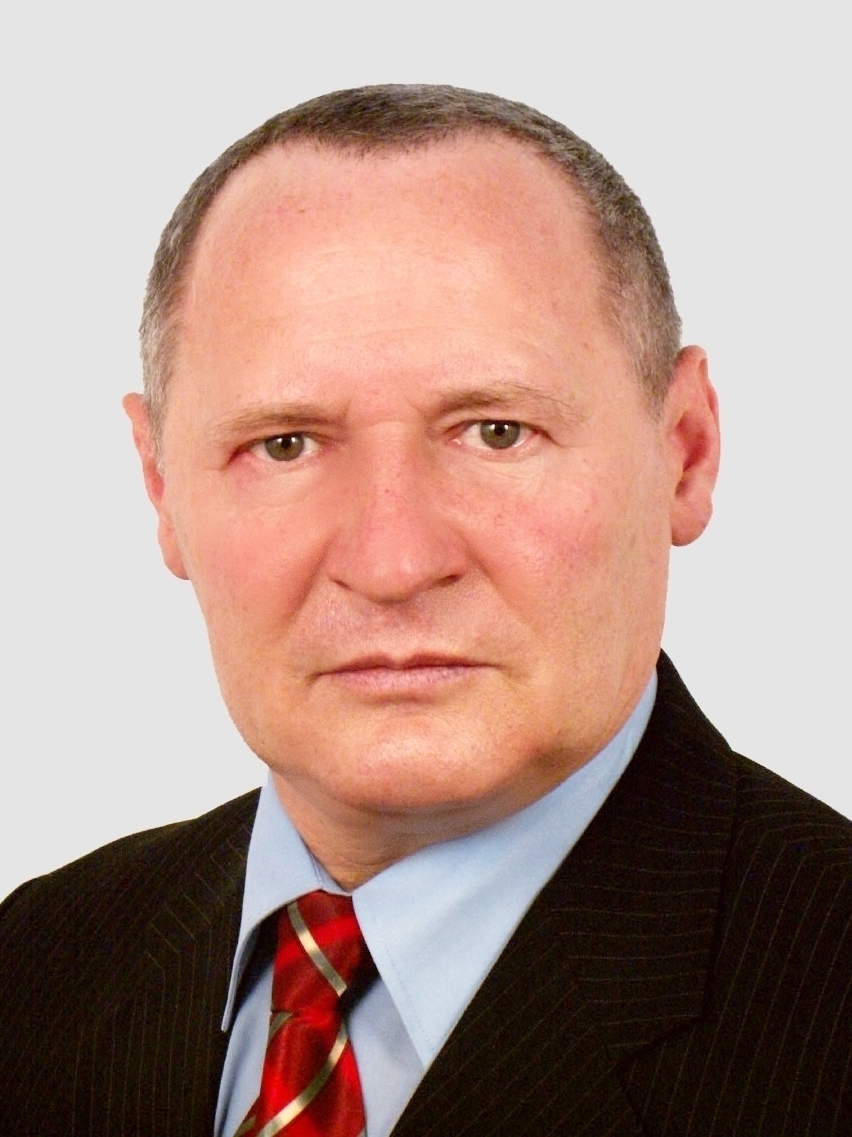 д.філос.н., професорХміль Володимир Васильовичv.v.khmil@ust.edu.uahttps://lider.diit.edu.ua/course/view.php?id=363 https://lider.diit.edu.ua/course/view.php?id=364 ул. В. Лазаряна, 2, кімн.472,  тел. (056) 373-15-80, +38(097)-619-86-94 Передумови вивчення дисципліниНеобхідний мінімум знань та компетенцій, які необхідні для засвоєння цього курсу здобувається під час вивчення дисциплін: Історія та культура України, українська мова (за професійним спрямуванням).Мета навчальної дисципліниМетою дисципліни є досягнення компетентностей, які основані на зазначених в освітньо-професійній програмі (ОП), а саме:Здатність обирати і застосовувати найбільш ефективну методологічну стратегію дослідження. Здатність критично працювати з філософсько-антропологічною літературою, застосовувати  різні методи аналізу та інтерпретації.Здатність здійснювати аналіз, оцінку і прогнозування соціальних, політичних, економічних та культурних процесів із застосуванням фахових знань. Здатність використовувати філософсько-антропологічну спадщину в осмисленні та розв’язанні дослідницьких проблем. Усвідомлення зв’язків філософської спеціалізації з іншими інтелектуальними й гуманітарними практиками. Знання та розуміння гуманітарної сфери та необхідність пристосування знань до професійної діяльності. Знання та розуміння гуманітарної сфери та необхідність пристосування знань до професійної діяльності.Очікувані результати навчанняДисципліна повинна забезпечити такі результати навчання:Критично осмислювати, аналізувати та оцінювати філософсько-антропологічні тексти, застосовувати релевантні методи їх аналізу та інтерпретації.Розуміти зв’язки філософської антропології з іншими напрямами філософських наук та іншими соціально-гуманітарними дисциплінами. Брати участь у наукових дискусіях з філософії та міждисциплінарних проблем обговореннях філософських питань з експертами з інших галузей знаньЗдатність професійно проводити світоглядний аналіз  та етико-ціннісну експертизу європейської та євроатлантичної інтеграції України на підставі принципу україноцентризму.Здатність здійснювати аналіз, оцінку і прогнозування соціальних, політичних, економічних та культурних процесів із застосуванням фахових знань. Приймати ефективні рішення з питань управління складною професійною та/або навчальною діяльністю у відповідній сфері  діяльності.Здатність усно і письмово презентувати та обговорювати результати наукових досліджень у різних формах наукової комунікації.Зміст дисципліниПредметом вивчення дисципліни «Проект людини в філософії» є сукупність принципів, ідей в царині філософських шкіл та напрямків, які  демонструють різноманітне розуміння людини та її призначення у світі. Кожна філософська школа  має своє бачення природи людини та розуміння її місця в світі. На сьогодні – спосіб розуміння людини впливає на усі сфери суспільного буття (в тому числі економічні, політичні, технічні науки тощо, сприяючи самовизначенню людиною свого місця в світі .Антропологічні проекти, які з'являлися в історії філософської думки є базою для розуміння природних прав людини, певних концепцій демократій,  ідеї соціальної держави, чинником впливу на спосіб існування людини через гуманізацію соціальних відносин, науково-технічного знання тощо. Антропологічні мотиви метафізики Платона. Розуміння людини як духовної істоти. Держава (ідея монастиря).  Аристотель: людина - “істота політична” Біблійний образ людини. Теоцентризм. Антропологічна тематика в німецькій класичній філософії. Систематизація антропології І.Кантом. Антропологічні виміри епохи Ренесансу. Біоантропологічні ідеї А. Гелена. Оптимізм та песимізм в ренесансній антропології Просвітництво як нова матриця людського існування. М.Шелер як засновник філософської антропології. Внесок Х. Плеснера в нові уявлення про людину  «Ступені органічного та людина». Антропологічні нариси космоцентризму. Космічні перспективи  людства. Антропний принцип Всесвіту в сучасній філософській літературі. Тілесний виміри людського буття. Тіло і тілесність в постмодерністської філософії. Антропологічні нариси космоцентризму. Проблема людської долі та  щастя. Сенс життя як інтегральна характеристика людського буття. Смисли та цінності життя людини .Контрольні заходи та критерії оцінюванняСеместрова оцінка магістранта формується за 100-бальною шкалою як сума оцінок поточних (ПК1 та ПК2) та модульних (МК1 та МК2) контролів. Максимальні оцінкипоточних контролів становлять: ПК1 – 20 балів; ПК2 –25 балів. Максимальні оцінки модульних контролів становлять: МК1 – 25 балів; МК2 –30 балівСтудент не отримає екзамен, якщо він не виконав хоча б одного з заходів поточного та модульного контролів та не отримав прохідний бал. Для отримання загальної позитивної оцінки з дисципліни оцінка має бути не менше ніж 60 балів. Політика викладанняСтуденти, які під час будь-якого методу  оцінювання порушують принципи академічної доброчесності, тобто: списують, – виконують аудиторну письмову роботу із залученням зовнішніх джерел інформації, крім дозволених для використання; обманюють – видають завдання, які виконана третіми особами, як власну - несуть відповідальність. У випадку незгоди з прийнятим рішенням екзаменатора здобувач освіти звертається у письмовій формі до декану факультету з умотивованою заявою Засоби навчанняНавчальний процес потребує використання наступних засобів	навчання: персональний комп’ютер  спеціальне      програмне      забезпечення для підтримки дистанційного навчання, інтернет-опитування.Навчально-методичне забезпеченняРекомендована література: Антропологія: навчальний посібник / А.В. Поправко. Мелітополь: 2016.Гомілко О. Метафізика тілесності. К., 2001. Сегеда С.П. Антропологія: підруч. [для студ. гуманіт. спец. ВНЗ]. К., 2009. Ситник О. Культурна антропологія: походження людини і суспільства: посіб. для студ. Львів, 2012. Юрій М.Ф. Антропологія: [навч. посіб.]. К., 2008. Газнюк Л.М. Філософські етюди екзистенціально-соматичного буття. Монографія. К., 2008. Малівський А.М. Незнаний Декарт. Дніпро,2020.Марсель Г. Homo viator. К., 1999.  Філософія в Україні - [Электронный документ]. – Режим доступу: http://www.philosophy.ua.